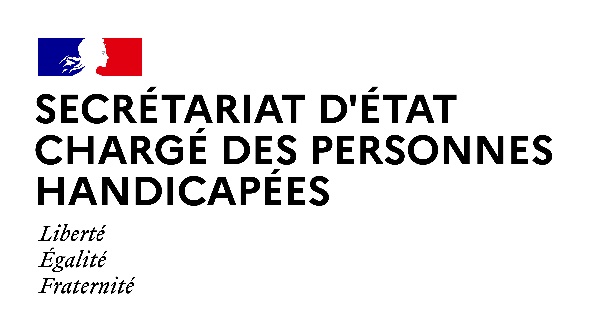 AGENDAAgenda prévisionnel de Madame Sophie CLUZELdu lundi 22 feVrier AU VENDREDI 26 fevrier 2021Paris, le 22 février 2021LUNDI 22 FEVRIER 202109h00 : Entretien avec Mme Elisabeth MORENO, ministre déléguée auprès du Premier ministre, chargée de l’Egalité entre les femmes et les hommes, de la Diversité et de l’Egalité des chances  (Paris)MARDI 23 FEVRIER 202115h00 : Entretien avec M. Jacques NODIN, président de l’ANCREAI, Fédération des centres régionaux d'études d'actions et d’informations en faveur des personnes en situation de vulnérabilité 	(Visioconférence)17h00 : Réunion avec les associations gestionnaires d’établissements et services médico-sociaux sur l’évolution de la situation sanitaire  (Visioconférence)19h30 :  Réunion de ministres relative à la « COVID19 » présidée par le Premier ministre   (Visioconférence)MERCREDI 24 FEVRIER 202110h30 : Conseil des ministres(Palais de l’Elysée)16h00 : Comité de pilotage de l'habitat inclusif avec Mme Jacqueline GOURAULT, ministre de la Cohésion des territoires et des Relations avec les collectivités territoriales, 
Mme Emmanuelle WARGON, ministre déléguée auprès de la ministre de la Transition écologique, chargée du Logement et Mme Brigitte BOURGUIGNON, ministre déléguée auprès du ministre des Solidarités et de la Santé, chargée de l’Autonomie  (Paris)18h00 : Remise du rapport « Le travail social au défi de la crise sanitaire » de
Mme Véronique ARRIAU, Vice-Présidente du Haut Conseil du Travail Social (HCTS) en présence de M. Olivier VERAN, ministre des Solidarités et de la Santé, 
Mme Emmanuelle WARGON, Ministre déléguée chargée du Logement, Mme Nadia HAI, Ministre déléguée chargée de la Ville, Mme Brigitte BOURGUIGNON, Ministre déléguée chargée de l’Autonomie et M. Adrien TAQUET, Secrétaire d’Etat chargé de l’Enfance et des Familles  (Paris)
JEUDI 25 FEVRIER 202110h00 : Comité national de suivi du plan de création de solutions innovantes pour prévenir les départs en Belgique   (Visioconférence)14h00 : Entretien avec le Dr Marie-Christine ROUSSEAU et le Dr Franck SAPALY sur l’accès aux soins des personnes en situation de handicap	(Visioconférence)VENDREDI 26 FEVRIER 202108h20 : Déplacement dans les départements de la Corrèze et de la Creuse :Visite de l’entreprise « Andros Confiseries » et présentation du projet d’inclusion professionnelle de l’entreprise à Altillac et Beaulieu-sur-Dordogne (Corrèze)Visite du foyer occupationnel « Les Tamaris » de la Fondation Chirac à Sornac (Corrèze)Table ronde autour du déploiement de la feuille de route « MDPH 2022 » et de la publication du baromètre MDPH n°2 à Aubusson (Creuse)Contact presse : 
seph.communication@pm.gouv.fr